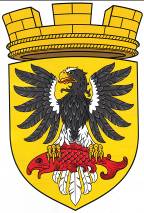                      Р О С С И Й С К А Я   Ф Е Д Е Р А Ц И ЯКАМЧАТСКИЙ КРАЙП О С Т А Н О В Л Е Н И ЕАДМИНИСТРАЦИИ ЕЛИЗОВСКОГО ГОРОДСКОГО ПОСЕЛЕНИЯот      26.  02.  2016                                                                                              № 155  - п            г. ЕлизовоОб уточнении вида разрешенного использования земельного участка с кадастровым номером 41:05:0101003:682Руководствуясь Федеральным законом от 06.10.2003 г. № 131-ФЗ «Об общих принципах организации местного самоуправления в Российской Федерации», статьями 36, 37 Градостроительного кодекса Российской Федерации, ч. 2 ст. 7 Земельного кодекса РФ, Уставом Елизовского городского поселения, ч. 1 ст. 15 Федерального закона от 24.07.2007г.  N 221-ФЗ «О государственном кадастре недвижимости», Уставом Елизовского городского поселения, Правилами землепользования и застройки Елизовского городского поселения, принятыми Решением Собрания депутатов Елизовского городского поселения от 07.09.2011 № 126, с изменениями от 11.02.2016 № 886     ПОСТАНОВЛЯЮ:	1. Уточнить для земельного участка с кадастровым номером 41:05:0101003:682, расположенного в границах территориальной зоны общественного назначения  (ОДЗ 2),  вид разрешенного использования - «объекты культурно-досугового назначения». 2.  Управлению архитектуры и градостроительства администрации Елизовского городского поселения направить экземпляр настоящего постановления в ФГБУ «ФКП Росреестра» по Камчатскому краю для внесения в государственный кадастр недвижимости сведений об уточнении вида  разрешенного использования  земельного участка с кадастровым номером 41:05:0101003:682.3. Управлению делами администрации Елизовского городского поселения разместить настоящее постановление в информационно - телекоммуникационной сети «Интернет» на официальном сайте  администрации Елизовского городского поселения.4. Контроль за исполнением настоящего постановления возложить на  руководителя Управления архитектуры и градостроительства администрации Елизовского городского поселения.5. Настоящее постановление вступает в силу после официального опубликования (обнародования).Глава администрацииЕлизовского городского поселения                                                                     Д.Б. Щипицын